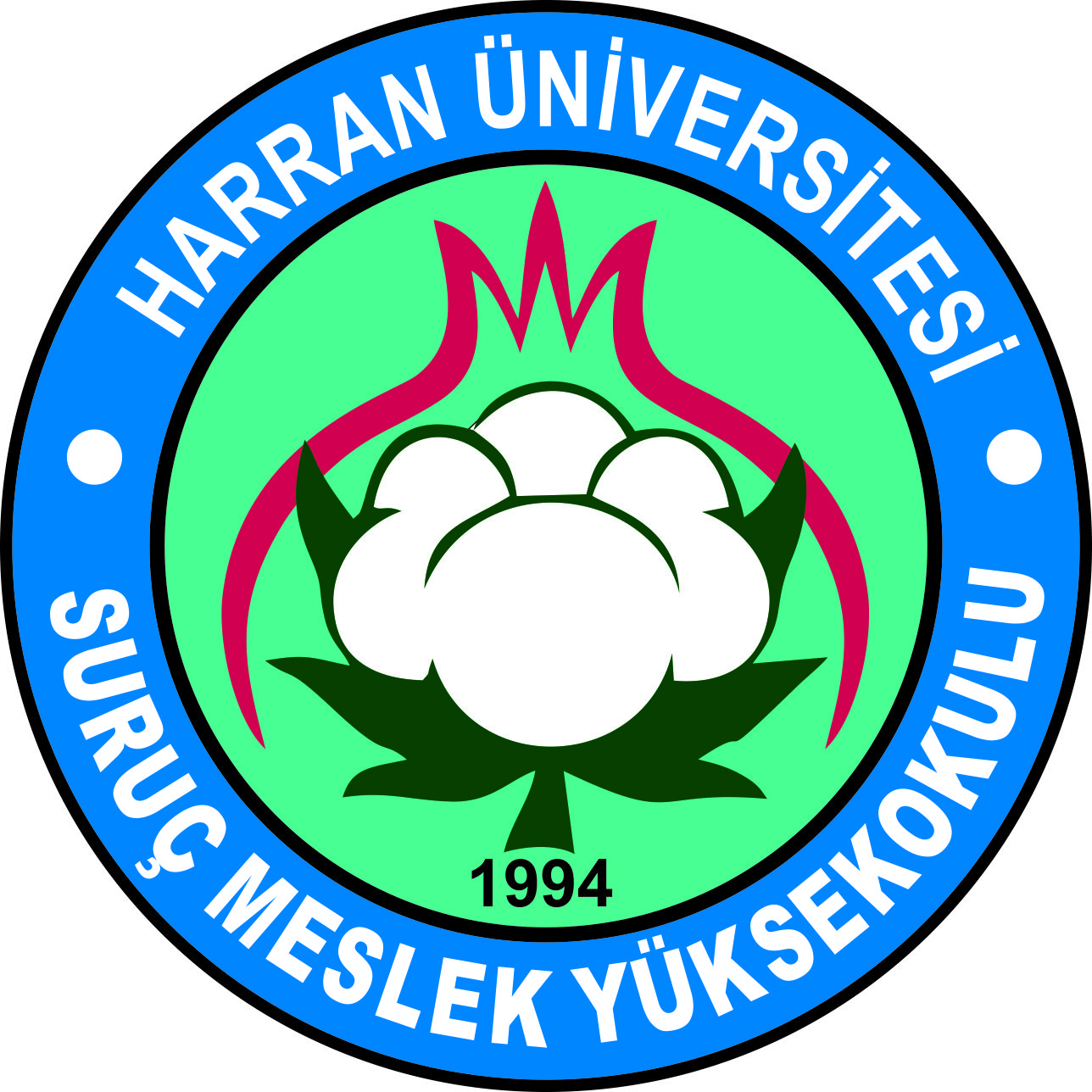 T.C.HARRAN ÜNİVERSİTESİSURUÇ MESLEK YÜKSEKOKULUSTAJ SINAVI DUYURUSUYüksekokulumuzca belirlenen staj tarihleri süresince stajını tamamlayıp, staj dosyalarını bölüm başkanlarına teslim eden öğrencilere Yüksekokulumuz Staj Komisyonu tarafından staj sınavı yapılacaktır. Staj Sınav Tarihi: 18.10.2018Staj Sınav Saati: 11:00 – 12:00Öğr.Gör. Handan YİLMAZ                                                                                                          (Müdür Yardımcısı)